Уважаемые коллеги!В соответствии с приказом департамента образования мэрии города Ярославля № 01-05/295 от 06.05.2015 «Об инновационной инфраструктуре муниципальной системы образования» (Положение о порядке формирования и функционирования инновационной инфраструктуры в муниципальной системе образования города Ярославля) необходимо на странице сайта образовательной организации «Инновационная деятельность» разместить ежегодный отчет в срок с 10 по 20 мая текущего учебного года.Ежегодный отчет заполняется строго по форме, указанной ниже.Каждая образовательная организация, которой присвоен статус муниципальной инновационной площадки, муниципального ресурсного центра, размещает аналитическую справку О СВОЕЙ РАБОТЕ, а не площадки в общем. Координационный совет будет принимать решение о продлении статуса на следующий год исходя из отчетов учреждений.С 21 мая будет проводиться мониторинг сайтов образовательных организаций, которым на основании приказа департамента образования мэрии города Ярославля, присвоен статус муниципальной инновационной площадки, муниципального ресурсного центра.  Напоминаем, что на странице сайта образовательной организации «Инновационнаядеятельность» размещаются:- документы (приказ департамента о присвоении статуса МИП, МРЦ, МСП (приказ обновляется ежегодно) размещается в течение 20 рабочих дней с момента издания приказадепартамента);- проект (краткое описание проекта, программу реализации проекта, календарный план реализации, размещается в течение 20 рабочих дней с момента издания приказа департамента);- промежуточный отчет за первое полугодие текущего учебного года размещается в срок с 10 по 20 декабря текущего учебного года;- ежегодный отчет в срок с 10 по 20 мая текущего учебного года;- сведения о контактном лице (Ф.И.О., наименование должности, адрес электронной почты, номер телефона).Обратите внимание, что мониторинг будет осуществляться по всем требуемым в приказе пунктам.Муниципальные стажировочные площадки отчет такого типа не размещают. МСП сдают пакет документов в рамках КПК.Результаты мониторинга будут переданы в департамент образования мэрии города Ярославля.Краева Наталья Александровна, зам. директора МОУ «ГЦРО» 28.04.2020По всем вопросам обращаться:   8 (920) 122 22 90, nkr-gcro@yandex.ru                                                            Ежегодный отчет о результатах деятельностимуниципальной инновационной площадки «Социальные акции и волонтёрское движение – средство эффективной социализации детей в дошкольных образовательных учреждениях» на базе МДОУ «Детский сад № 69»за 2019/2020 учебный годОбщая информацияУчастники проекта (внутри учреждения)Участники проекта (сетевое взаимодействие, при наличии): МДОУ № № 6, 30, 35, 55, 69, 81, 98, 109, 114, 133, 211, 228Описание этапа инновационной деятельности (2019/2020 учебный год)2.1. Цели/задачи/достижения Если в проект вносились изменения, необходимо указать какие и причину внесения коррективов.   Изменения в проект не вносились 2.2. Условия, созданные для достижения результатов инновационного проекта/этапа инновационной деятельности - Функционирует сетевое взаимодействие МДОУ «Детский сад № 18», МДОУ «Детский сад № 55», МДОУ «Детский сад № 69»,  МДОУ «Детский сад № 81»,  МДОУ «Детский сад № 109», МДОУ «Детский сад № 114», МДОУ «Детский сад № 133», МДОУ «Детский сад № 228»- Созданы оптимальные условия для повышения профессиональной компетенции педагогов.- Обеспечены условия для удовлетворения актуальных профессиональных потребностей педагога и включения в творческий поиск. - Созданы организационно-педагогические условия для проведения социальных акций и организации волонтерского движения, повышающие экологическую и историческую культуру участников образовательного процесса МДОУ.2.3. Трудности и проблемы, с которыми столкнулись при реализации инновационного проекта На первом этапе реализации проекта (анализ анкет) возникла проблема в том, что некоторые педагоги и родители считали волонтерскую деятельность в дошкольном возрасте невозможной.Описание результатов инновационной деятельности3.1.  Достигнутые результаты и эффекты инновационного проекта:1) Замотивированность педагогического коллектива детского сада на работу в инновационном режиме.2) Повышение возможностей самореализации в ходе инновационной деятельности.3) Вовлеченность педагогов, воспитанников и их родителей в проведение социальных акций и волонтерское движение.3.2. Обоснование востребованности результатов инновационной деятельности  для МСО г. Ярославля - Позитивные отзывы о проведенных мероприятиях.- Запросы педагогов на участие в дальнейших мастер-классах.3.3. Влияние инновационных процессов на эффективность деятельности образовательной организации - Развитие кадрового потенциала.- Использование новых образовательных технологий.- Повышение результатов воспитательного процесса посредством проведения социальных акций и организации волонтерского движения.- Приобщение родительской общественности к волонтерской деятельности ДОУ.3.4. Материалы, подтверждающие положительный эффект инновационного проекта (результаты аналитической деятельности, опросов, статистических данных, подтверждающих результативность деятельности) - Анкеты и отзывы слушателей МИП.- Аналитические отчеты педагогов ДОУ.- Благодарственные письма организаций, для которых были организованы социальные акции.- Положительные отклики и оценки родителей воспитанников ДОУ. 3.5. Презентация опыта инновационной деятельности (организация и участие в мероприятиях разных уровней, публикации материалов и др.)- Размещение материалов мастер-классов на сайте МДОУ «Детский сад № 69» в разделе Инновационная деятельность.- Публикация отчетов о проведенных социальных акциях на сайте ДОУ в разделе «Новости» и в социальной сети «В контакте» в сообществе «Я - волонтер 3 +».Заведующий МДОУ «Детский сад № 69»                                                            Г.М.ОвчароваСтаршие воспитатели                                                                                             Н.В.Гусаковская                                                                                                                             Е.А.ГороховаМуниципальное образовательноеучреждение дополнительногопрофессионального образования«ГОРОДСКОЙ   ЦЕНТРРАЗВИТИЯ   ОБРАЗОВАНИЯ»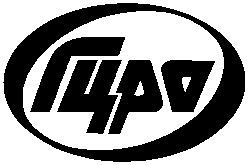 Руководителям ОО г. Ярославля№ п/пФИО участникаДолжность,квалификационная категорияФункции при реализации проекта1.Овчарова Г.М.заведующий, высшая кв. категория- Руководитель проекта.- Участие в заседаниях рабочей группы сетевого взаимодействия.2.Горохова Е.А., Гусаковская Н.В.ст. воспитатель, высшая кв. категория ст. воспитатель, перваякв. категория- Участие в заседаниях рабочей группы сетевого взаимодействия.- Создание рабочей группы по разработке и реализации проекта.- Анализ условий ДОУ для реализации проекта.- Составление плана сетевого взаимодействия ДОУ – участников МИП.- Составление плана реализации подпроекта ДОУ.- Организация участия педагогов, воспитанников и их родителей в социальных акциях и волонтерском движении.- Организация участия педагогов в мастер-классах и методических мероприятиях, проводимых ДОУ, входящими в МИП.- Организация мероприятия для детей старшего возраста «Чистая страна начинается с детства», 19.11.2019 года.- Подготовка мастер-класса для педагогов города «Виртуальная экскурсия по достопримечательностям города Ярославля», 23.01.2020 года.3.Ковалева А.В.,Ильина М.Г.,Власова Е.В.музыкальный руководитель,выс. кв. категория;учитель-логопед, пер. кв. категория;воспитатель, первая кв. категория- Подготовка и проведение концерта, посвященного Дню пожилого человека для жителей микрорайона, 01.10.2019 года.4.Абрамова И.Ф.,Пасхина Н.А.,Смирнова О.В.,Масалитина И.В.,Осташова С.Р.,Лукашенко Н.В.,Лимонова Н.А.,Танкевич Н.Н.,Корнеева Е.А.,Сибирцева А.В.,Овчинникова В.Н.,Вуколова Л.С.,Игнатьева Н.В.,Белова Т.А.,Томашева Л.А.,Соловьева И.В.,Соленова О.А.,Власова Е.В.воспитатель, пер.кв. категория;воспитатель, пер.кв. категория;воспитатель,выс. кв. категория;воспитатель,выс. кв. категория;воспитатель, пер.кв. категория;воспитатель,пер.кв. категория;воспитатель,выс. кв. категория;воспитатель,пер.кв. категория;воспитатель, пер.кв. категория;воспитатель,пер.кв. категория;воспитатель, пер.кв. категория;воспитатель, пер.кв. категория;воспитатель,пер.кв. категория;воспитатель, пер.кв. категория;воспитатель, пер.кв. категория;воспитатель, пер.кв. категория;воспитатель, пер.кв. категориявоспитатель, первая кв. категория- Конкурс газет «Любимые уголки родного края», 15.10.2019 года.- Конкурс на лучший герб к проекту «Экославль», 28.10.2019 года.- Участие во всероссийской акции «Добрые крышечки», 20.11.2019 года.5.Ковалева А.В.,музыкальный руководитель,выс. кв. категория- Подготовка концертных номеров для участия в благотворительном концерте в комплексном центре социального обслуживания населения «Светоч» Дзержинского района города Ярославля, 11.12.2019 года.6.Гусаковская Н.В. Смирнова О.В.,Масалитина И.В.,Осташова С.Р.,Топчиева Т.С.Сибирцева А.В.,Овчинникова В.Н.,Соловьева И.В.,Соленова О.А.ст. воспитатели, пер.кв. категория;воспитатель,выс. кв. категория;воспитатель,выс. кв. категория;воспитатель, пер.кв. категория;воспитатель, пер.кв. категория;воспитатель, пер.кв. категория;воспитатель, пер.кв. категория;воспитатель, пер.кв. категория;воспитатель, пер.кв. категория-  Подготовка сувениров к Дню пожилого человека, сентябрь 2019 года.- Изготовление поздравительных открыток для пациентов Норского геронтопсихиатрического центра, декабрь 2019 года.- Подготовка воспитанников к участию в Четвёртой общероссийской акции «Дарите книги с любовью!», приуроченной к Международному Дню книгодарения 2020, 28.02.2020 года. - Подготовка и проведения торжественного посвящения детей в волонтеры, 25.03.2020 года.- Подготовка к участию в городской акции «Письмо ветерану», посвященной 75-летия со дня Победы в ВОВ, 26.03.2020 года.7.Ковалева А.В.,Балкова М.Н.,Лукашенко Н.В.,Рощина Н.Д.,Корнеева Е.А.,Кобзарева Ю.Ф.,Томашева  Л.А.музыкальный руководитель,выс. кв. категория;учитель-дефектолог,пер.кв. категория;воспитатель, пер.кв. категория;воспитатель,выс. кв. категория;воспитатель, пер.кв. категория;зам. зав. по АХР; воспитатель, пер.кв. категория- Подготовка и участие в благотворительном концерте в Норском геронтопсихиатрическом центре, 19.12.2019 года.8.Лукашенко Н.В.,Лимонова Н.А.,Корнеева Е.А.,Ромашкина М.А.,Белова Т.А.,Томашева Л.А., Соловьёва И.В.,Солёнова О.А.воспитатель, пер.кв. категория;воспитатель,выс. кв. категория;воспитатель, пер.кв. категория;учитель-дефектолог,пер.кв. категория;воспитатель, пер.кв. категория;воспитатель, пер.кв. категория;воспитатель, пер.кв. категория;воспитатель, пер.кв. категория.- Участие в оказании благотворительной помощи воспитанникам центра педагогической, медицинской и социальной помощи семье «Чайка», 30.12.2019 года.9. Щагина Е.В.,Бабашкина А.С.,Гусева Ю.А.,Ипатова И.В.,Смирнова О.В.Ковалева А.В.учитель-дефектолог,пер. кв. категории;учитель-дефектолог,без кв. категории;учитель-логопед,пер. кв. категории;учитель-дефектолог,пер. кв. категории;воспитатель, выс. кв. категория;музыкальный руководитель,выс. кв. категория- Подготовка и проведение мастер-класса «Виртуальная экскурсия по достопримечательностям города Ярославля», 23.01.2020 года. 10.Топчиева Т.С.воспитатель, без кв. категории;- Участие в мероприятии МИП в МДОУ № 109. Семинар «Обучающие мероприятия «Азбука волонтёрства с педагогами», 27.01.2020 г.11. Горохова Е.А.,Масалитина И.В.ст. воспитатель,выс. кв. категория;воспитатель, выс. кв. категория- Участие в мероприятии МИП в МДОУ № 133.Мастер-класс «Детский мастер-класс как форма побуждения детей к самостоятельной познавательной деятельности в условиях реализации ФГОС», 28.01.2020 года.12.Балкова М.Н.,Вуколова Л.С.,Лукашенко Н.В.,Овчинникова В.Н.,Осташова С.Р.,Пасхина Н.А.,Танкевич Н.Н.учитель-дефектолог,без кв. категории;воспитатель, соот. заним. долж;воспитатель, пер.кв. категория;воспитатель, пер.кв. категория;воспитатель, пер.кв. категория;воспитатель, пер.кв.категория; воспитатель, пер.кв. категория- Участие в мероприятии МИП в МДОУ № 109. Мастер-классе «Патриотическое воспитание дошкольников в рамках волонтёрского движения  «Я – волонтёр 3+», 30.01.2020.13.Гусаковская Н.В.,Пасхина Н.А.,Лукашенко Н.В.,Пасхина Н.А.,Топчиева Т.С.ст. воспитатель,пер. кв. категория;воспитатель, пер.кв. категория;воспитатель, пер.кв. категория;воспитатель, пер.кв. категория;воспитатель, без кв. категории- Участие в мероприятии МИП в МДОУ № 109. Семинар «Основы семейного волонтёрства», 16.03.2020 года.14.Соловьева И.В.,Соленова О.А.,Власова Е.В.воспитатель, пер.кв. категория;воспитатель, пер.кв. категориявоспитатель, первая кв. категория- Подготовка к участию в марафоне, посвященном Дню Победы, «Благодарность ветеранам ВОВ» (дети о войне), апрель 2020 года.№ п/пЦели и задачи этапа деятельностиОсновное содержание деятельности (проведенные мероприятия)ПланируемыерезультатыДостигнутые результаты/Достижения1Организационно –аналитическийЦель: разработка основных направлений реализации проектаЗадачи:-разработать нормативную базу и локальные акты;- разработать модель сетевого взаимодействия по формированию экологической и исторической культуры обучающихся;Создание системы мероприятий по реализации проектаСоздана система мероприятий по реализации проектаУтверждён план мероприятий, обеспечивающих методическую поддержку педагогов образовательных учреждений города2Основной Цель: Создать организационно-педагогические условия для проведения социальных акций и организации волонтерского движения, повышающие экологическую и историческую культуру участников образовательного процесса МДОУ.Задачи:- создать условия для проведения социальных акций и организации волонтерского движения «Экославль 3+»;- разработать  систему практико-ориентированных мероприятий  по реализации проекта;- сформировать экологическую и историческую культуры участников образовательного процессаСоциальные акции:  - концерт, посвященный Дню пожилого человека для жителей микрорайона;- всероссийская акции «Добрые крышечки»;- благотворительный концерт в комплексном центре социального обслуживания населения «Светоч»;- благотворительный концерт в Норском геронтопсихиатрическом центре;- благотворительная помощь воспитанникам центра педагогической, медицинской и социальной помощи семье «Чайка»;- участие в Четвёртой общероссийской акции «Дарите книги с любовью!», приуроченной к Международному Дню книгодарения 2020;- городская акция «Письмо ветерану», посвященная 75-летия со дня Победы в ВОВ;- марафон,  посвященный Дню Победы, «Благодарность ветеранам ВОВ» (дети о войне).Участие педагогов  в методических мероприятиях ДОУ, включенных в сетевое взаимодействие:-  Семинар «Обучающие мероприятия «Азбука волонтёрства с педагогами»;- Мастер-класс «Детский мастер-класс как форма побуждения детей к самостоятельной познавательной деятельности в условиях реализации ФГОС»;- Мастер-класс «Патриотическое воспитание дошкольников в рамках волонтёрского движения  «Я – волонтёр 3+»;- Семинар «Основы семейного волонтёрства».Проведение педагогами мастер-класса «Виртуальная экскурсия по достопримечательнос-тям города Ярославля».Обогащение опыта  детей дошкольного возраста в проявлении социально-нравственной позиции, связанной с различными сторонами общественной жизни человека. Осознанное участие подрастающего поколения в жизни общества, направленные на реализацию общественных ценностей.Обеспечение непрерывного профессионального роста педагогических работников.Ознакомление педагогов с технологиями, позволяющими сформировать у детей дошкольного возраста основы экологической культуры и  отношение к общественной жизни.Повышение компетенции педагогов в вопросах ознакомления детей с историей, культурой и достопримечательностями родного края с использованием элементов волонтерства. Включение в образовательную деятельность с детьми дошкольного возраста социальных акций и волонтерства, расширение сферы их социального общения, усвоение социальных ценностей и нравственных норм, обеспечение позитивной социализации детей дошкольного возраста.Обеспечено систематическое посещение педагогами методических мероприятий педагогического сообщества реализующего проект МИП.Организация воспитателями в практике собственной профессиональной деятельности социальных акций и волонтерского движения.Использование в практике собственной профессиональной деятельности приемов и методов ознакомления с родным городом, его историей с применением элементов волонтерства.